#ВамЛюбимые#БольшаяПеремена
8 Марта - самый нежный праздник весны! Он согрет женскими улыбками, украшен россыпью цветов.
В преддверии праздника в нашей школе прошла конкурсная программа "А ну-ка, девочки!" Программа состояла из нескольких этапов, в ходе которых девочки демонстрировали свои умения и таланты. Вокальные номера, танцевальные композиции, интермедии, подготовленные учащимися украсили конкурсную программу. На протяжении всего мероприятия звучали тёплые слова с поздравлениями для всех представительниц прекрасного пола.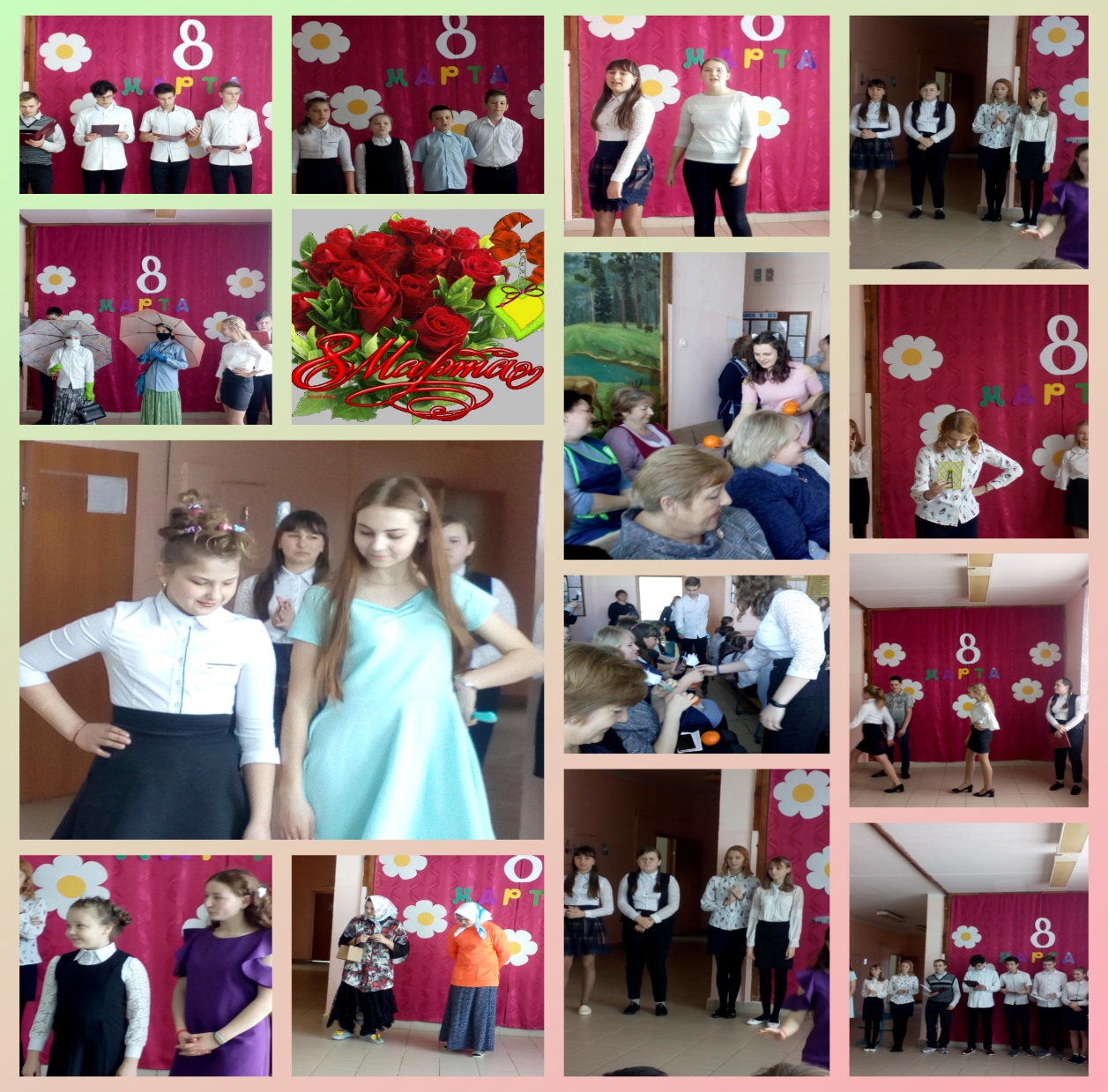 